Simple Past Tense ( Geçmiş Zaman)Geçmişte belirli bir zaman içerisinde başlamış ve artık sonlanmış olan eylemleri veya durumları anlatmak amacıyla kullanılan zaman dilimidir.Geçmiş Zamanda İsim Cümlesi(be) fiili geçmiş zamanda “was” ve “were” olarak çekimlenir.I, he, she, it özneleriyle WAS, You, we, they özneleriyle de WERE kullanılır. Tekil öznelerle was, çoğul öznelerle were kullanılır.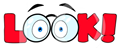 Example: I was at home last night.She was ill last week.We were really happy together.The school was closed.The notebooks were mine.Negative Sentence:Olumsuz cümlede “wasn’t” ve “weren’t” kullanılır.Example: She wasn’t my friend.They weren’t at school yesterday.I wasn’t happy there.Question FormSoru sorarken be fiili ( was, were) cümlenin başına yazılır; sonar özne gelir. Soru hangi özneyle sorulmuşsa cevap o özneyle verilir. Ama;soru “you” öznesine sorulmuşsa cevap “I” öznesiyle verilir.Example:    Was he your friend at high school?        Yes, he was. / No, he wasn’t.Were they here last night?                    Yes, they were. / No, they weren’t.Was the shop open?                                Yes, it was. / No, it wasn’t.